附件2:336路线路走向示意图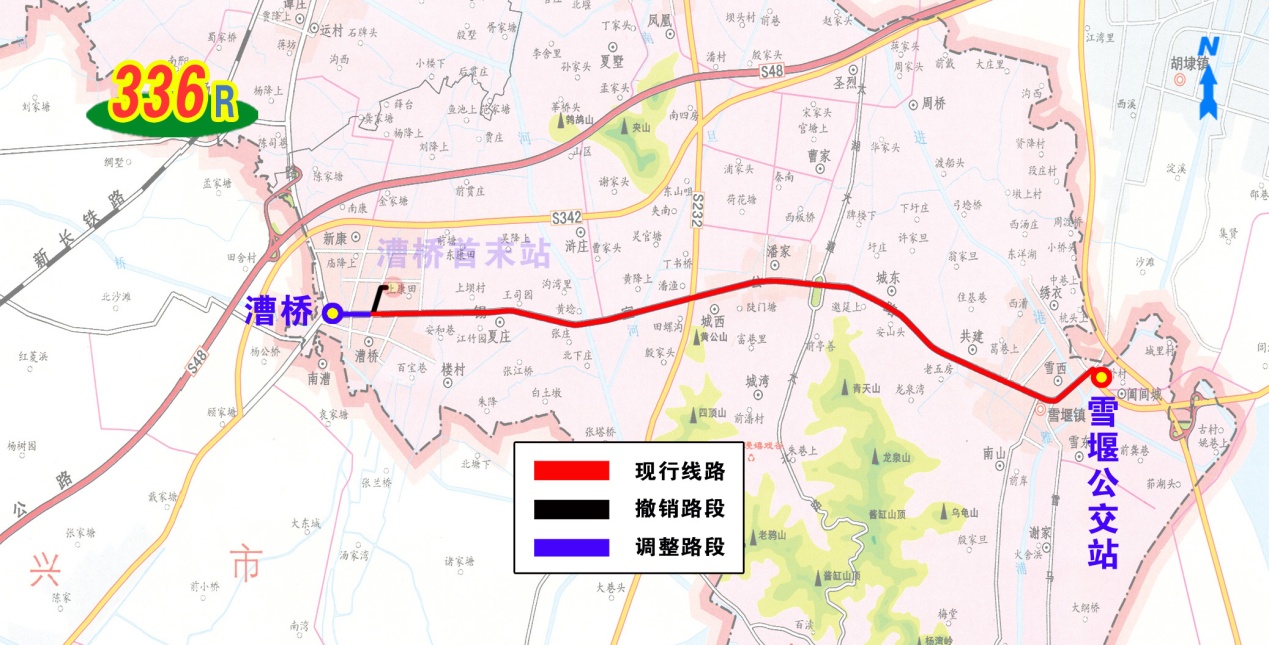 